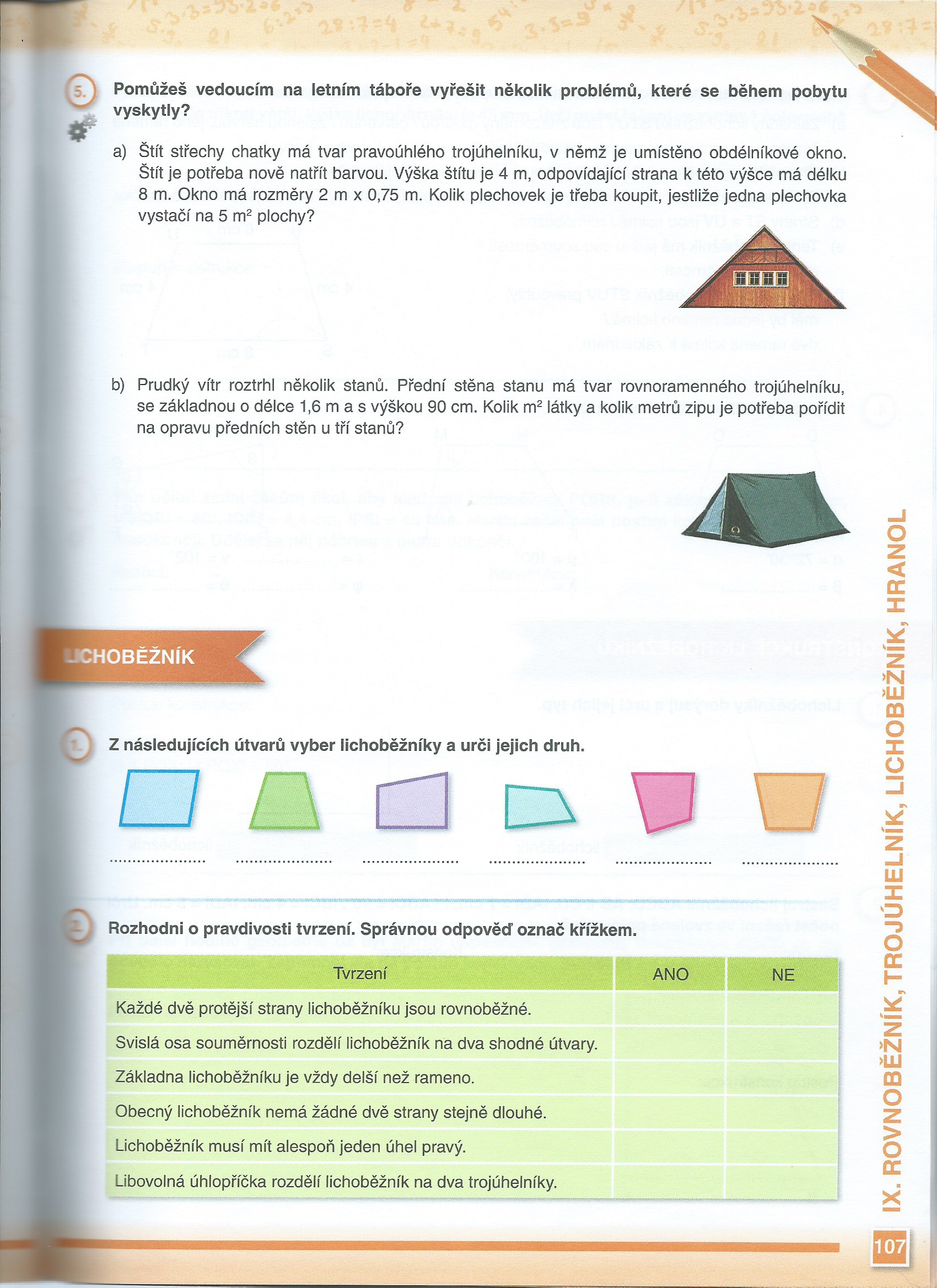 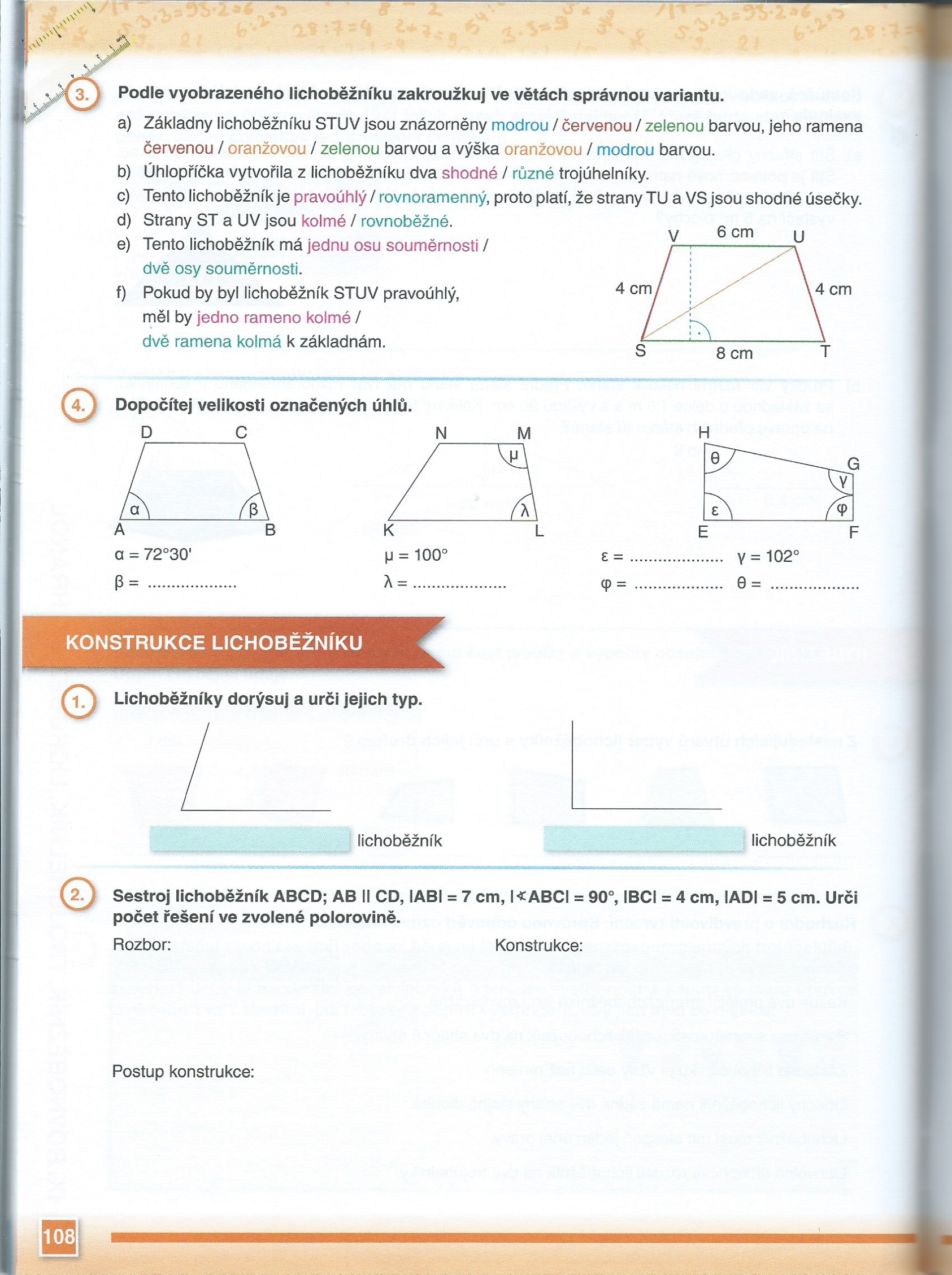 cv. 5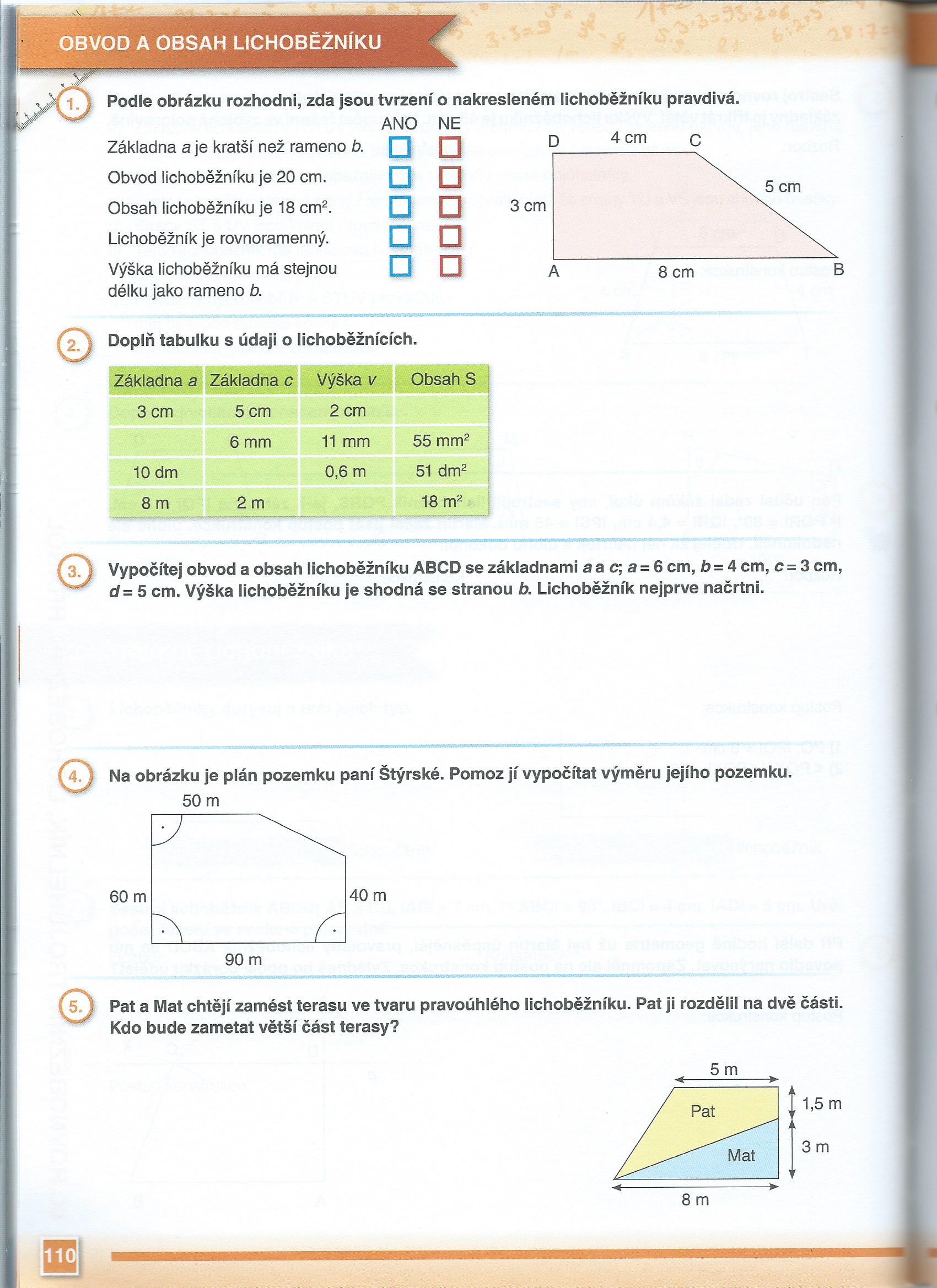 cv. 6cv. 7cv. 8